EK-1GEÇİCİ GÖREVLENDİRME FORMUGeçici görevlendirmeyi yapmak isteyen kurumGeçici görevlendirmeyi yapmak isteyen kurumPersonelin kadro veya pozisyonunun bulunduğu kurumPersonelin kadro veya pozisyonunun bulunduğu kurumGörevlendirilecek personelinT.C. Kimlik NoGörevlendirilecek personelinAdı ve soyadıGörevlendirilecek personelinKadro/pozisyon unvanıGörevlendirilecek personelinKadro/pozisyon statüsüGeçici görevlendirmeninGerekçesiGeçici görevlendirmeninBaşlangıç tarihiGeçici görevlendirmeninBitiş tarihiGeçici görevlendirmeninŞekliKurum emrine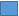 Yürütülecek görev:Kadro/pozisyona (K/P)K/P statüsü1:K/P unvanı2:Yukarıda belirtilen tarihler arasında, belirtilen Kuruma geçici görevlendirilmeyi kabul etmekteyim.Personelin imzası3Yukarıda belirtilen tarihler arasında, belirtilen Kuruma geçici görevlendirilmeyi kabul etmekteyim.Personelin imzası3Yukarıda belirtilen tarihler arasında, belirtilen Kuruma geçici görevlendirilmeyi kabul etmekteyim.Personelin imzası3Yukarıda belirtilen tarihler arasında, belirtilen Kuruma geçici görevlendirilmeyi kabul etmekteyim.Personelin imzası3Yetkili imzası4Yetkili imzası4Personelin yukarıdaki şartlarda görevlendirilmesi uygun görülmüştür.Yetkili imzası5Personelin yukarıdaki şartlarda görevlendirilmesi uygun görülmüştür.Yetkili imzası5AÇIKLAMALAR:1- Personelin görevlendirileceği kadro veya pozisyonun statüsü (memur, sözleşmeli, işçi, akademik, askeri personel vb.) belirtilecektir.2- Personelin görevlendirileceği kadro veya pozisyonun unvanı belirtilecektir.3- Görevlendirme süresinin toplamda altı ayı geçmesi halinde personelin hâlihazırda  bulunduğu  kurumca doldurtulacaktır.4- Geçici görevlendirmeyi yapmak isteyen kurumca doldurulacaktır.5- Personelin kadro veya pozisyonunun bulunduğu kurumca doldurulacaktır.AÇIKLAMALAR:1- Personelin görevlendirileceği kadro veya pozisyonun statüsü (memur, sözleşmeli, işçi, akademik, askeri personel vb.) belirtilecektir.2- Personelin görevlendirileceği kadro veya pozisyonun unvanı belirtilecektir.3- Görevlendirme süresinin toplamda altı ayı geçmesi halinde personelin hâlihazırda  bulunduğu  kurumca doldurtulacaktır.4- Geçici görevlendirmeyi yapmak isteyen kurumca doldurulacaktır.5- Personelin kadro veya pozisyonunun bulunduğu kurumca doldurulacaktır.NOTLAR*Bu form, geçici görevlendirmeyi yapmak isteyen kurumca 3 nüsha olarak doldurulacak ve bütün nüshalar personelin kadro veya pozisyonunun bulunduğu kuruma gönderilecektir.* 3 ve 5 numaralı alanlar dışında dışındaki kısımların tamamının geçici görevlendirmeyi yapmak isteyen kurumca doldurulması zorunludur. Ancak, geçici görevlendirmenin uzatılması halinde 3 numaralı alanın “AÇIKLAMALAR” kısmındaki açıklamaya göre doldurtulacaktır.NOTLAR*Bu form, geçici görevlendirmeyi yapmak isteyen kurumca 3 nüsha olarak doldurulacak ve bütün nüshalar personelin kadro veya pozisyonunun bulunduğu kuruma gönderilecektir.* 3 ve 5 numaralı alanlar dışında dışındaki kısımların tamamının geçici görevlendirmeyi yapmak isteyen kurumca doldurulması zorunludur. Ancak, geçici görevlendirmenin uzatılması halinde 3 numaralı alanın “AÇIKLAMALAR” kısmındaki açıklamaya göre doldurtulacaktır.